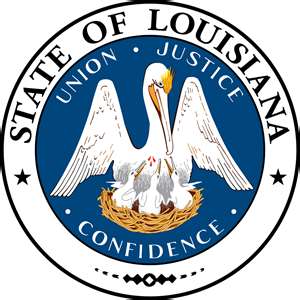 LOUISIANA BOARD OF PARDONSHEARING DOCKET:  –  Hearing Location:  LA Department of Public Safety & Corrections, Headquarters Complex504 Mayflower Street, Baton Rouge, LA  70802, 225.342.5421For more information, visit doc.la.govLOUISIANA BOARD OF PARDONSHEARING DOCKET:  –  Hearing Location:  LA Department of Public Safety & Corrections, Headquarters Complex504 Mayflower Street, Baton Rouge, LA  70802, 225.342.5421For more information, visit doc.la.govAssignedApplicant's NameDOC #Request/LocationJDC/LocationOffenseVote1.Bourque Sr., Joseph R.271564PWFOUT19th JDCEAST BATON ROUGEUnauthorized Entry of an Inhabited DwellingDeny 0-52.Cardon, Jarred M.376154PWFOUT24th JDCJEFFERSONTheft $100.00 to $500.00, Attempted TheftGrant PWF5-03.Cude, Daymon E.473312PWFOUT42nd JDCDE SOTOPossession of MethamphetaminesDeny 0-54.Daniel Sr., Demarco B.630222PWFOUT1st JDCCADDOPossession of Marijuana; Unauthorized use of a Movable; Disturbing the PeaceDeny 0-55.Ferris, John T.106341PWFOUT13th JDCEVANGELINESimple Burglary; Possession of Marijuana 2nd Offense; Possession of MarijuanaDeny 2-36.Peltier, Lacey K.466511PWFOUT16th JDCIBERIAAttempted Distribution of MarijuanaDeny 0-57.Rusich, Jr., Paul C.475438PWFOUT22nd JDCST. TAMMANYPossession of Marijuana 2 OffenseDeny 0-58.Schindler, Jon A.628247PWFOUTORLEANSManslaughterDeny 0-59.Smith, Tim235382PWFOUTORLEANSPossession of CocaineAdvisement10.Sonnier, Lawrence J.210393PWFOUTORLEANSPossession of CocaineGrant PWOF5-0AssignedApplicant's NameDOC #Request/LocationJDC/LocationOffenseVote1.Milton, Larry332336CTOEHCC16th JDCST. MARYSecond Degree Murder; Aggravated BatteryDeny 0-52.Green Jr., Edgar J.414525CTODCIORLEANSHFC First Degree RobberyGrant IPE4-13.Ridgeway, Toussaint K.349584CTODCI3rd JDCLINCOLNSecond Degree MurderDeny 0-54.Updite, Damien D.469410CTODCI1st JDC - CADDO 26th JDC - BOSSIERIllegal use of Weapon, Armed Robbery; Possession of CocaineRemoved5.White, Paul J.475126CTODCI23rd JDCASCENSIONArmed Robbery, Aggravated Flight from an OfficerGrant PE after 70% of sentence5-0